С 1 по 31 октября 2023 годаВетслужбой Югры организованопроведение зоозащитной акции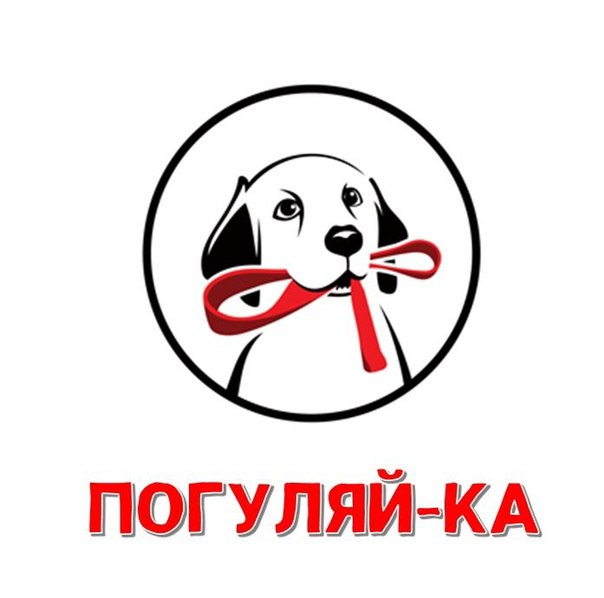 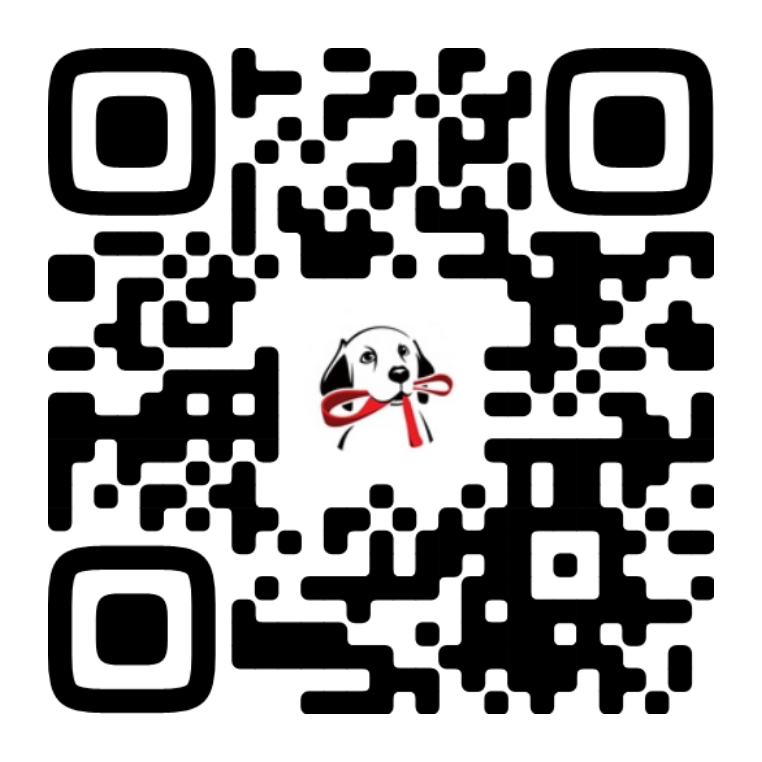 